TI.com comparisonDatasheet comparison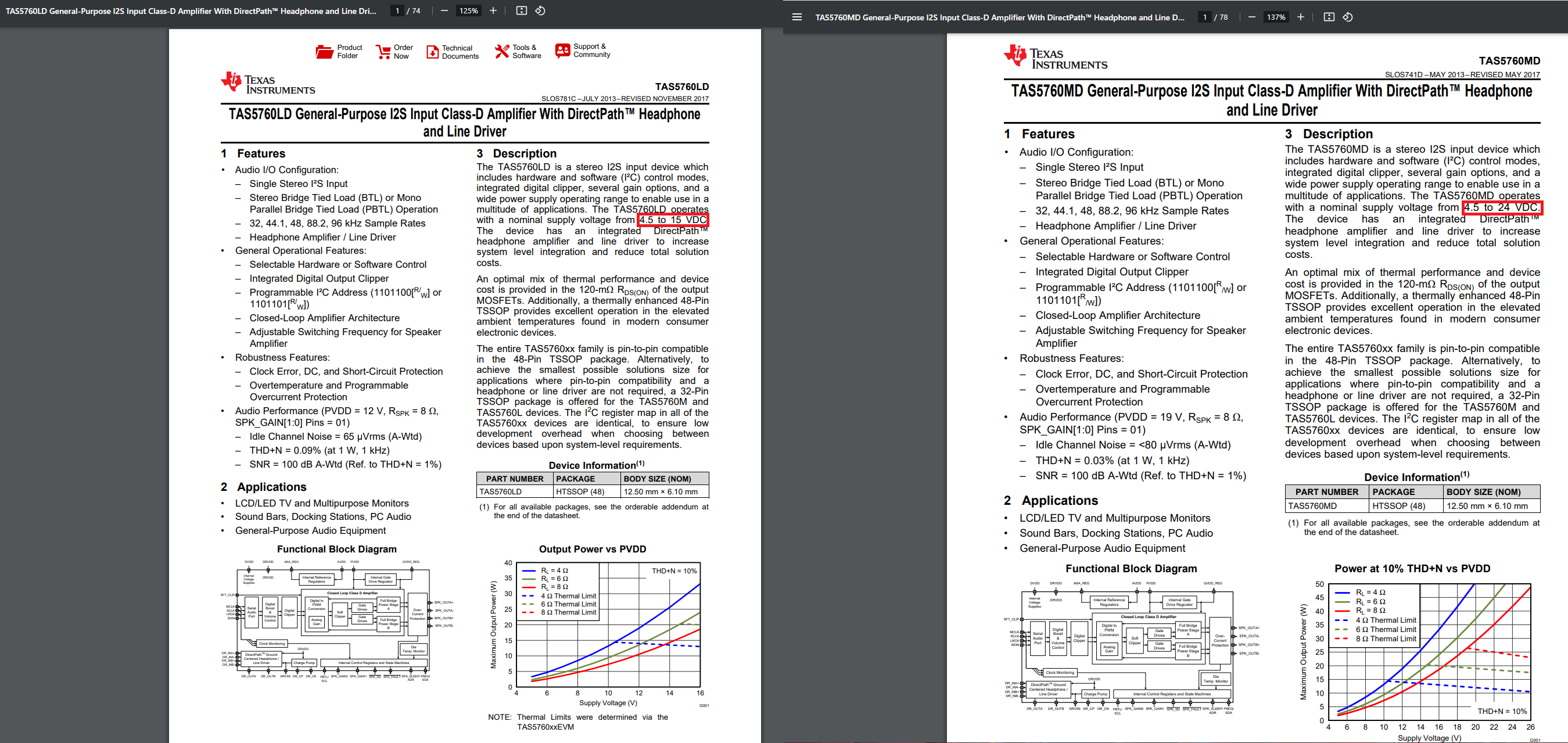 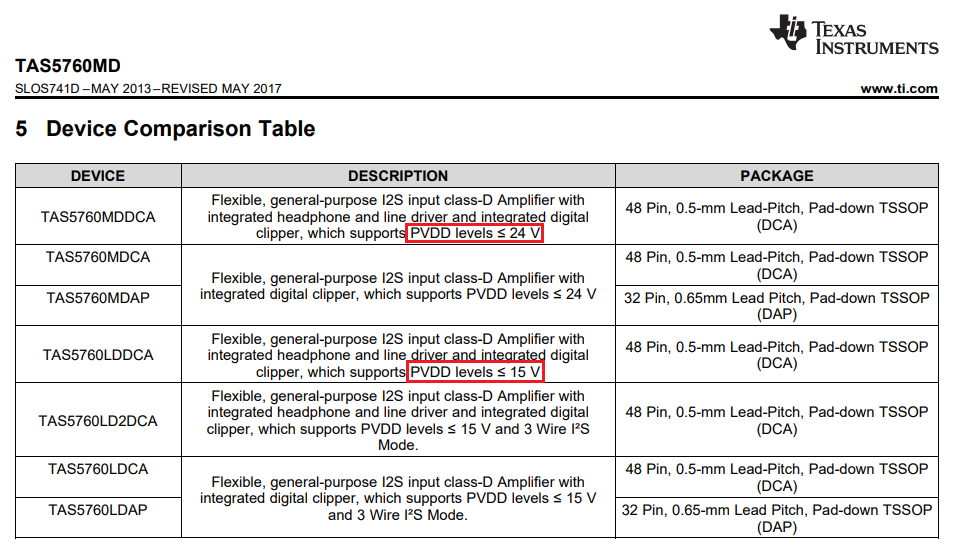 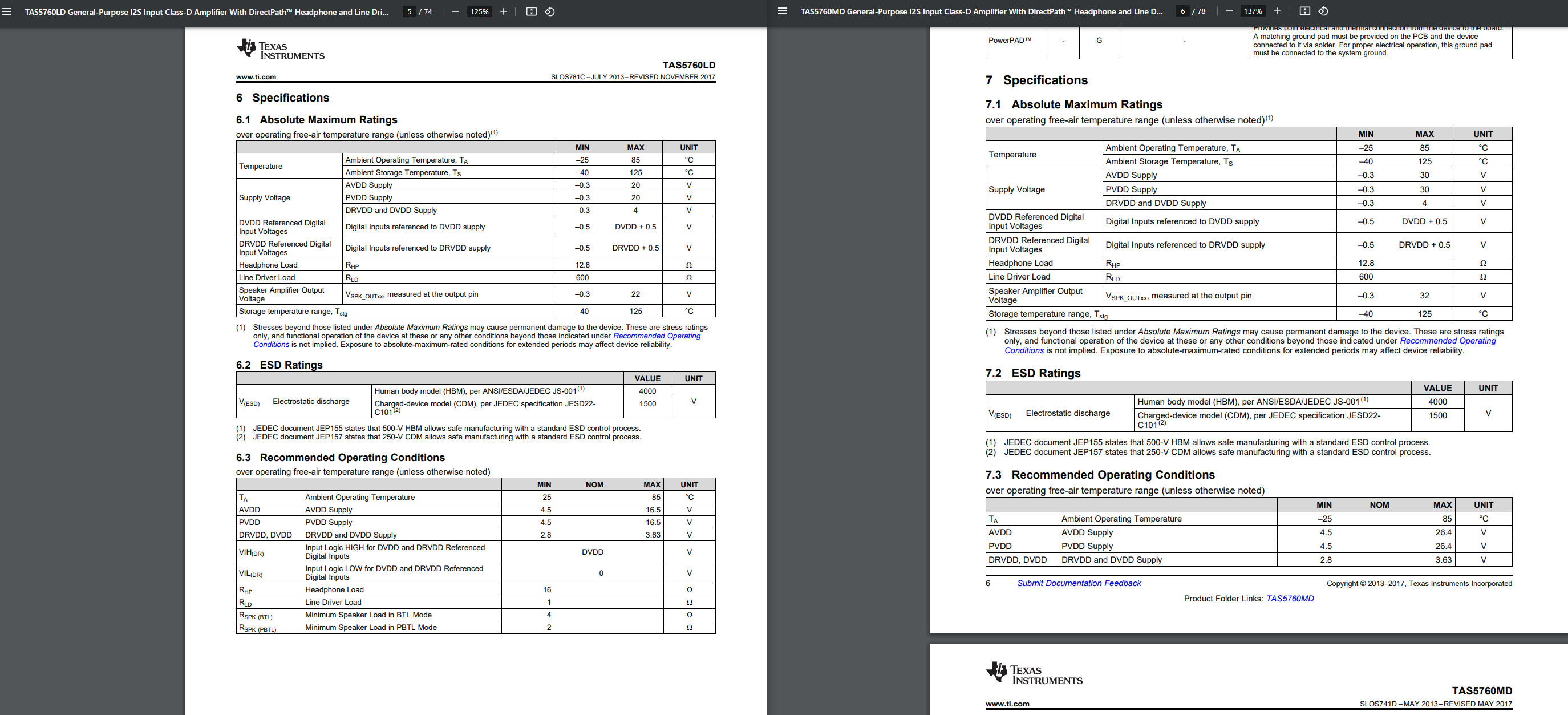 The most conditions are different except PVDD= 12V and 15V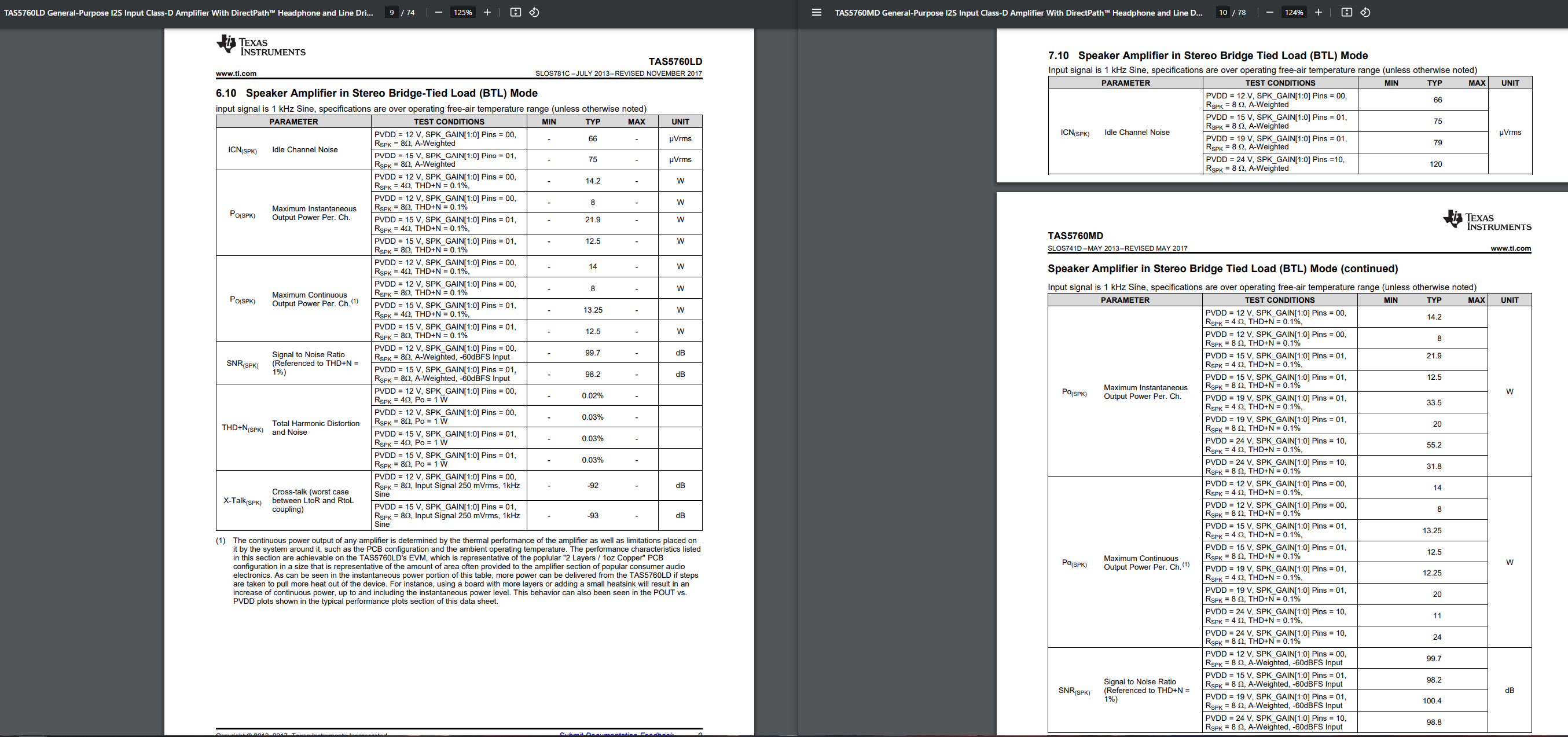 Register map >> Same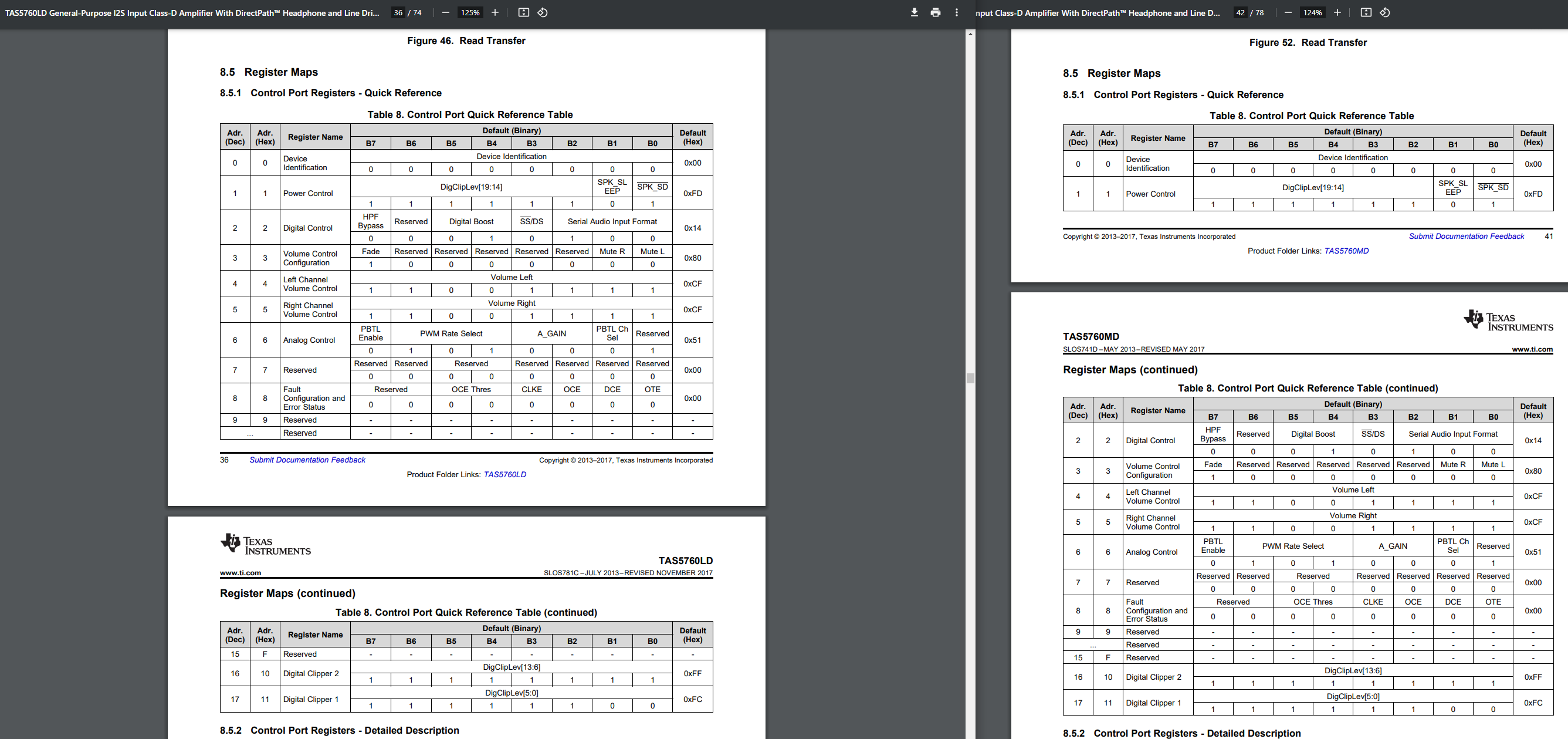 